Тема № 1Восточные славяне в древности. А1Племенное собрание у восточных славян в древние времена именовалось А2История сохранила несколько имен родоначальников восточнославянских племен, в том числеА3Варяги, викинги, норманны  - все это названияА4В какой из летописей в первых строках поставлен вопрос: «Откуда есть пошла Земля Русская, кто в Киеве начал первым княжить и откуда Русская земля стала есть?»А5Основой для каких современных народов стала древнерусская народность?А5. В предгосударственный период у восточных славян сложились два центра в1) Новгороде и Приднепровье2) Поволжье и Прибалтике3) Прибалтике и Причерноморье4) Поволжье и на ДонуА6. Соседи восточных славян1) германцы2) галлы3) римляне4) хазарыА7. Переход от родовой общины к соседской у восточных славян произошел вследствие1) формирования союзов племен2) развития пахотного земледелия3) возникновения феодальных вотчин4) необходимости обороняться от кочевниковА8. Занятие по разведению пчел и получению меда у славян назвалось1) бортничеством2) зодчеством3) бондарством4) гончарствомА9. Основным торговым партнером Древнерусского государства была1) Византия2) Швеция3) Тмутаракань4) СкифияВ1  Расположите в правильной последовательности с севера на юг реки и озера, являвшиеся частями торгового пути «из варяг в греки».А) Ладожское озероБ) ДнепрВ) ЛоватьГ) Ильмень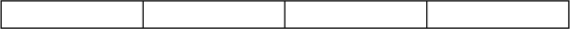 В2.Установите соответствие между названием племенного союза славян и местом их расселения. Полученный ответ впишите в таблицу:Часть С 1. (С4)Назовите не менее трех положений, характеризующих занятия восточных славян, и приведите не менее трех названий орудий труда, которыми они пользовались.2. (С4)Назовите не менее трех положений, характеризующих верования восточных славян, и приведите не менее трех имен божеств, которым они поклонялись.3. (С4)Назовите не менее трех положений, характеризующих общественное устройство восточных славян в VI—VIII вв., и укажите не менее трех основных предпосылок образования государства у восточных славян.№ 5. (С5)Ниже приведены две точки зрения по вопросу о происхождении Древнерусского государства:Древнерусское государство возникло в результате складывания внутренних предпосылок: развитие общества, социальных и хозяйственных сдвигов.Государственность была принесена на Русь извне, норманнами. Укажите, какая из названных точек зрения вам представляетсяболее предпочтительной и убедительной. Приведите не менее трех фактов, положений, которые могут служить аргументами, подтверждающими избранную вами точку зрения.№ 6. (С5)Ниже приведены две точки зрения по вопросу образования государства у славян:Варяги принесли на славянские земли государственность.Варяги оказали незначительное влияние на сложение государства у славян.Укажите, какая из названных точек зрения вам представляется более предпочтительной и убедительной. Приведите не менее трех фактов, положений, которые могут служить аргументами, подтверждающими избранную вами точку зрения.1)сход2)дума3)вече4)вервь1)Синеус и Трувор2)Фарлаф и Инегельд3)Радим и Вятко4)Чех и Лех1)кочевых тюркоязычных племен, совершающих набеги на Русь в 8 – 10 веках2)византийских купцов, привозящих в земли славян свои товары3)воинственных соседей славян – скандинавов, морских разбойников и грабителей4)кавказских народов – касогов и вайнахов, контактирующих со славянами в низовьях Дона и Причерноморье1)Владимирский лицевой свод2)Повесть временных лет3)Повесть о разорении Рязани Батыем4)Рогожский летописец1)англичан, французов, немцев2)поляков, чехов, словаков3)болгар, хорватов, сербов4)русских, украинцев, белорусовПЛЕМЯПЛЕМЯМЕСТО РАССЕЛЕНИЯМЕСТО РАССЕЛЕНИЯ1)северянеА)Верховья Западной Двины, Днепра и Волги2)вятичиБ)Земли между Припятью и Западной  Двиной3)дреговичиВ)Земли по Оке, Клязьме,  Сестре, Москве, Верхней Волге4)кривичиГ)Земли по Суле, Семи, ДеснеД)Земли по Западному Бугу и в отрогах Карпат1234